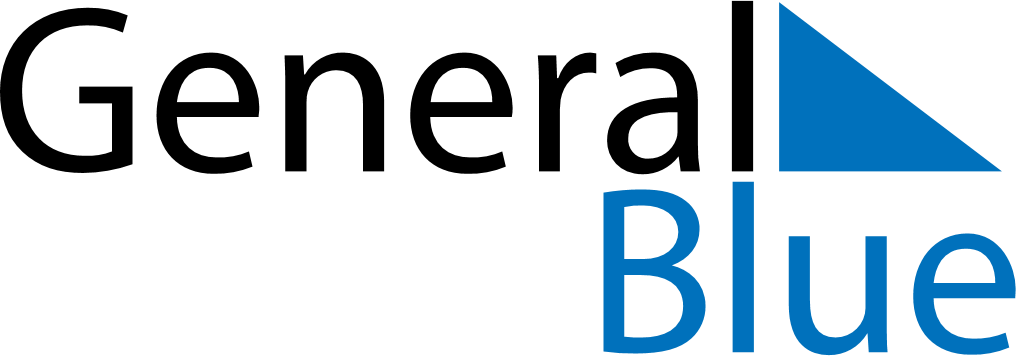 November 2024November 2024November 2024November 2024November 2024November 2024Valle de San Jose, Santander, ColombiaValle de San Jose, Santander, ColombiaValle de San Jose, Santander, ColombiaValle de San Jose, Santander, ColombiaValle de San Jose, Santander, ColombiaValle de San Jose, Santander, ColombiaSunday Monday Tuesday Wednesday Thursday Friday Saturday 1 2 Sunrise: 5:39 AM Sunset: 5:32 PM Daylight: 11 hours and 53 minutes. Sunrise: 5:39 AM Sunset: 5:32 PM Daylight: 11 hours and 53 minutes. 3 4 5 6 7 8 9 Sunrise: 5:39 AM Sunset: 5:32 PM Daylight: 11 hours and 52 minutes. Sunrise: 5:39 AM Sunset: 5:32 PM Daylight: 11 hours and 52 minutes. Sunrise: 5:39 AM Sunset: 5:32 PM Daylight: 11 hours and 52 minutes. Sunrise: 5:40 AM Sunset: 5:32 PM Daylight: 11 hours and 52 minutes. Sunrise: 5:40 AM Sunset: 5:32 PM Daylight: 11 hours and 51 minutes. Sunrise: 5:40 AM Sunset: 5:32 PM Daylight: 11 hours and 51 minutes. Sunrise: 5:40 AM Sunset: 5:31 PM Daylight: 11 hours and 51 minutes. 10 11 12 13 14 15 16 Sunrise: 5:40 AM Sunset: 5:31 PM Daylight: 11 hours and 50 minutes. Sunrise: 5:41 AM Sunset: 5:31 PM Daylight: 11 hours and 50 minutes. Sunrise: 5:41 AM Sunset: 5:31 PM Daylight: 11 hours and 50 minutes. Sunrise: 5:41 AM Sunset: 5:31 PM Daylight: 11 hours and 50 minutes. Sunrise: 5:41 AM Sunset: 5:31 PM Daylight: 11 hours and 49 minutes. Sunrise: 5:42 AM Sunset: 5:31 PM Daylight: 11 hours and 49 minutes. Sunrise: 5:42 AM Sunset: 5:32 PM Daylight: 11 hours and 49 minutes. 17 18 19 20 21 22 23 Sunrise: 5:42 AM Sunset: 5:32 PM Daylight: 11 hours and 49 minutes. Sunrise: 5:43 AM Sunset: 5:32 PM Daylight: 11 hours and 48 minutes. Sunrise: 5:43 AM Sunset: 5:32 PM Daylight: 11 hours and 48 minutes. Sunrise: 5:43 AM Sunset: 5:32 PM Daylight: 11 hours and 48 minutes. Sunrise: 5:44 AM Sunset: 5:32 PM Daylight: 11 hours and 48 minutes. Sunrise: 5:44 AM Sunset: 5:32 PM Daylight: 11 hours and 48 minutes. Sunrise: 5:45 AM Sunset: 5:32 PM Daylight: 11 hours and 47 minutes. 24 25 26 27 28 29 30 Sunrise: 5:45 AM Sunset: 5:33 PM Daylight: 11 hours and 47 minutes. Sunrise: 5:45 AM Sunset: 5:33 PM Daylight: 11 hours and 47 minutes. Sunrise: 5:46 AM Sunset: 5:33 PM Daylight: 11 hours and 47 minutes. Sunrise: 5:46 AM Sunset: 5:33 PM Daylight: 11 hours and 47 minutes. Sunrise: 5:47 AM Sunset: 5:33 PM Daylight: 11 hours and 46 minutes. Sunrise: 5:47 AM Sunset: 5:34 PM Daylight: 11 hours and 46 minutes. Sunrise: 5:47 AM Sunset: 5:34 PM Daylight: 11 hours and 46 minutes. 